РОССИЙСКАЯ ФЕДЕРАЦИЯАДМИНИСТРАЦИЯ ПОЛОВИНКИНСКОГО СЕЛЬСОВЕТАРУБЦОВСКОГО РАЙОНА АЛТАЙСКОГО КРАЯПОСТАНОВЛЕНИЕ01.03.2023 г.                                           		         	  		№19с. Половинкино	В соответствии с  Федеральными законами от 21.12.1994 года № 69-ФЗ «О пожарной безопасности», от 06.10.2003 года № 131-ФЗ «Об общих принципах организации местного самоуправления в Российской Федерации», Правилами пожарной безопасности в Российской Федерации (ППБ 01-03), в целях реализации обеспечения первичных мер пожарной безопасности в границах населенных пунктов и проведения работы по обучению населения мерам пожарной безопасности	ПОСТАНОВЛЯЮ:Утвердить «Положение об организации обучения мерам пожарной безопасности населения муниципального образования, работников и служащих учреждений (Приложение 1);Утвердить прилагаемый Порядок создания и организации деятельности подразделений добровольной пожарной охраны (Приложение 2)Постановление от 10.10.2022 № 26 «Об организации обучения населения муниципального образования Половинкинский сельсовет Рубцовского района Алтайского края мерам пожарной безопасности», постановление от 01.06.2009 №22 «О внесении изменений в постановление от 05.06.2007 №21 «Об утверждении Положения о порядке обучения мерам пожарной безопасности в границах муниципального образования» считать утратившими силу.	3. Обнародовать настоящее постановление в установленном порядке	4. Контроль за исполнением постановления оставляю за собой.Приложение  1к постановлению Администрациисельсовета от 01.03.2023 № 19ПОЛОЖЕНИЕОб организации обучения мерам пожарной безопасности населения муниципального образования, работников и служащих учрежденийI. Общие положения.Настоящее положение разработано в соответствии с Конституцией Российской Федерации, Федеральными законами от 06.10.2003 года  № 131-ФЗ «Об общих принципах организации местного самоуправления в Российской Федерации», от 21.12.1994 года № 69-ФЗ «О пожарной безопасности», Правилами пожарной безопасности в РФ (ППБ 01-03);При разработке настоящего «Положения» использованы следующие термины и определения:пожарная безопасность - состояние защищенности личности, имущества, общества и государства от пожаров;пожар - неконтролируемое горение, причиняющее материальный ущерб, вред жизни и здоровью граждан, интересам общества и государства;требования пожарной безопасности - специальные условия социального и (или) технического характера, установленные в целях обеспечения пожарной безопасности законодательством Российской Федерации, нормативными документами или уполномоченным государственным органом;противопожарный режим - правила поведения людей, порядок организации производства и (или) содержания помещений (территорий), обеспечивающие предупреждение нарушений требований безопасности и тушение пожаров;меры пожарной безопасности - действия по обеспечению пожарной безопасности, в том числе по выполнению требований пожарной безопасности;пожарная охрана - совокупность созданных в установленном порядке органов управления, подразделений и организаций, предназначенных для организации профилактики пожаров, их тушения и проведения возложенных на них аварийно-спасательных работ;пожарно-техническая продукция - специальная техническая, научно-техническая и интеллектуальная продукция, предназначенная для обеспечения пожарной безопасности, в том числе пожарная техника и оборудование, пожарное снаряжение, огнетушащие и огнезащитные вещества, средства специальной связи и управления, программы для электронных вычислительных машин и базы данных, а также иные средства предупреждения и тушения пожаров;государственный пожарный надзор - осуществляемая в порядке, установленном законодательством Российской Федерации, деятельность по проверке соблюдения организациями и гражданами требований пожарной безопасности и принятие мер по результатам проверки;нормативные документы по пожарной безопасности - технические регламенты и стандарты, а также действующие до вступления в силу технических регламентов и вновь разрабатываемые нормы пожарной безопасности, правила пожарной безопасности, стандарты, инструкции и иные документы, содержащие соответственно обязательные и рекомендательные требования пожарной безопасности;профилактика пожаров - совокупность превентивных мер, направленных на исключение возможности возникновения пожаров и ограничение их последствий;первичные меры пожарной безопасности - реализация принятых в установленном порядке норм и правил по предотвращению пожаров, спасению людей и имущества от пожаров, являющихся частью комплекса мероприятий по организации пожаротушения;Настоящее «Положение» разработано в целях реализации на территории муниципального образования вопроса местного значения по обеспечению первичных мер пожарной безопасности в границах населенных пунктов и предназначено для организации работы по обучению мерам пожарной безопасности жителей муниципального образования, работников и служащих учреждений;Обучение по программе пожарно – технического минимума обязаны проходить следующие категории лиц:Руководители организаций, а также лица, ответственные за противопожарное состояние объектов с массовым пребыванием людей (50 человек и более);Руководители временных детских оздоровительных лагерей и площадок;Начальники и члены добровольных противопожарных формирований организаций, подразделений добровольной, ведомственной и муниципальной пожарной охраны;Лица, отвечающие за осуществление муниципального контроля за соблюдением требований пожарной безопасности в населенных пунктах муниципального образования;Глава Администрации муниципального образования, либо лица из числа работников Администрации, назначенные ответственными за реализацию на территории поселения вопроса обеспечения первичных мер пожарной безопасности в границах населенных пунктов;Лица, выполняющие сварочные и другие огневые работы;Мотористы пожарных мотопомп и пожарных автомобилей;Лица, обучающие население мерам пожарной безопасности;Обучение по программе пожарно–технического минимума проводится в специализированных организациях, имеющих право на осуществление данного вида деятельности, по специальным программам, разработанным и утвержденным в порядке, установленном законодательством РФ;Прохождение обучения мерам пожарной безопасности подтверждается наличием действующего удостоверения установленного образца, предоставляемого организацией, проводившей обучение;Органами управления образованием и пожарной охраной могут создаваться добровольные дружины юных пожарных. Требования к содержанию программ и порядок организации обучения указанных лиц мерам пожарной безопасности определяются федеральным органом исполнительной власти, уполномоченным на решение задач в области пожарной безопасности;Периодичность прохождения обучения по программе пожарно-технического минимума устанавливается органом местного самоуправления, либо осуществляется исходя из сроков действия удостоверений о прохождении обучения, выданных в установленном порядке;II. Организация обучения населения мерам пожарной безопасности.Обучение мерам пожарной безопасности работников учреждений проводится администрацией этих учреждений в соответствии с нормативными документами по пожарной безопасности по специальным программам, утвержденным соответствующими руководителями федеральных органов исполнительной власти и согласованным в порядке, установленном федеральным органом исполнительной власти, уполномоченным на решение задач в области пожарной безопасности;Обязательное обучение детей в дошкольных образовательных учреждениях и лиц, обучающихся в образовательных учреждениях, мерам пожарной безопасности осуществляется соответствующими учреждениями по специальным программам, согласованным с федеральным органом исполнительной власти, уполномоченным на решение задач в области пожарной безопасности;Противопожарный инструктаж проводится органами социальной защиты с населением, обслуживаемым данным органом, по инструкции, утвержденной в установленном порядке, под роспись в специальном журнале, не реже одного раза в год. Данный инструктаж проводится в дополнение к противопожарному инструктажу, проводимому по месту жительства жилищной организацией или органом местного самоуправления;В учреждениях, имеющих кабинеты (уголки) по технике безопасности, противопожарный инструктаж должен осуществляться в данных помещениях. Данное помещение должно иметь наглядно – изобразительные противопожарные пособия (плакаты), правила пожарной безопасности, инструкции, материалы по предупреждению пожаров и действия в случае пожара в быту;Лицо, ответственное за проведение противопожарного инструктажа в учреждении, не реже 1 раза в год проводит общий инструктаж всех работников предприятия. Результаты проведения инструктажа оформляются в специальном журнале под роспись инструктируемого;Лица, назначенные ответственными за пожарную безопасность в учреждении, не проходящие обучение мерам пожарной безопасности по программе пожарно–технического минимума, дополнительно инструктируются по специально разрабатываемой инструкции для лица, ответственного за пожарную безопасность;В соответствии с действующими правилами на каждом объекте должна быть разработана инструкция о мерах пожарной безопасности в зависимости от специфики производства (взрывопожароопасные участки должны иметь дополнительные инструкции) и назначены лица, ответственные за проведение противопожарного инструктажа;Допуск к работе в учреждении сотрудника осуществляется после прохождения противопожарного инструктажа с отметкой в журнале инструктажа. При изменении специфики труда работник проходит дополнительный инструктаж по соблюдению противопожарного режима;Инструкция о мерах пожарной безопасности, либо специальная программа обучения, должна содержать основные правила пожаробезопасного поведения в быту и в жилых помещениях. При прохождении противопожарного инструктажа, либо обучения мерам пожарной безопасности, также проводится обязательное обучение мерам пожарной безопасности в быту;III. Обучение мерам пожарной безопасности неработающего населения.Противопожарный инструктаж неработающего населения (пенсионеры, инвалиды, лица преклонного возраста, временно безработные, лица без определенного рода занятий) осуществляется не реже 1 раза в год;Противопожарный инструктаж неработающего населения, проживающего в частном жилом фонде, производится работниками Администрации муниципального образования, прошедшими специальную подготовку (обучение), либо специализированной организацией, либо в порядке, определенном органом местного самоуправления;Учет неработающего населения, проживающего в многоквартирных жилых зданиях, муниципальном и частном жилищных фондах, ведется в органе или в учреждении, осуществляющей инструктаж, в специальном журнале. Инструктаж населения осуществляется под роспись в указанном журнале;Противопожарный инструктаж неработающего населения осуществляется по специально разработанной инструкции, утвержденной в установленном порядке;IV. Заключительные положения.Общее руководство деятельностью по обучению мерам пожарной безопасности осуществляется руководителями учреждений, Главой сельсовета;Настоящее «Положение» подлежит необходимой корректировке в случае внесения соответствующих изменений в нормативные и правовые акты Российской Федерации, субъекта Российской Федерации, устав муниципального образования, а также по решению органа местного самоуправления.Приложение 2к постановлению 01.03.2022 № 19ПОРЯДОК СОЗДАНИЯ И ОРГАНИЗАЦИИ ДЕЯТЕЛЬНОСТИПОДРАЗДЕЛЕНИЙ ДОБРОВОЛЬНОЙ ПОЖАРНОЙ ОХРАНЫ   НА ТЕРРИТОРИИ МУНИЦИПАЛЬНОГО ОБРАЗОВАНИЯ ПОЛОВИНКИНСКИЙ СЕЛЬСОВЕТНастоящий Порядок регламентирует создание подразделений добровольной пожарной охраны на территории муниципального  образования и в организациях независимо от наличия подразделений Государственной противопожарной службы МЧС (далее ГПС) или ведомственной пожарной охраны, а также регистрации добровольных пожарных.Добровольная пожарная охрана организуется в населённом пункте, а также в организациях при числе работающих 15 и более человек независимо от наличия подразделений Государственной противопожарной службы или ведомственной пожарной охраны и является составляющей системы обеспечения пожарной безопасности в Алтайском крае. Подразделения добровольной пожарной охраны создаются в виде дружин и команд, которые могут быть муниципальными или объектовыми и входят в систему обеспечения пожарной безопасности  муниципального образования.	Дружина осуществляет деятельность без использования пожарных машин.	Команда осуществляет деятельность с использованием пожарных машин.         Добровольные пожарные команды создаются в населённом пункте, не охраняемых подразделениями Государственной противопожарной службы или ведомственной пожарной охраны, а также в организациях при количестве работающих 50 и более человек, находящихся от места дислокации территориальных подразделений Государственной противопожарной службы на расстоянии более . и не охраняемых подразделениями Государственной противопожарной службы или ведомственной пожарной охраны.	Команды могут подразделяться на разряды:первый – с круглосуточным дежурством добровольных пожарных в составе дежурного караула (боевого расчёта) в специальном здании (помещении)второй – с круглосуточным дежурством  только водителей пожарных машин  и нахождением остальных добровольных пожарных из состава дежурного караула (боевого расчёта) по месту работы (учёбы) или месту жительства;третий – с нахождением всех добровольных пожарных из состава дежурного  караула (боевого расчёта) по месту работы (учёбы) или месту жительства.Муниципальные подразделения добровольной пожарной охраны создаются, реорганизуются и ликвидируются по решению Главы сельсовета, а объектовые подразделения добровольной пожарной охраны – на основании приказа руководителя организации. Деятельность пожарных команд (дружин) осуществляется на основании лицензий, выданных территориальным органом управления Государственной противопожарной службы в соответствии с Федеральным законом «О пожарной безопасности».Администрация сельсовета (организация) в течение 10 дней информирует подразделение ГПС, в районе выезда которого находится соответствующее муниципальное образование (организация)  (далее подразделение ГПС) о создании, реорганизации и ликвидации подразделения добровольной пожарной охраны.Количество подразделений добровольной пожарной охраны и их структура устанавливается руководителем органа местного самоуправления (организации) по согласованию с руководителем подразделения ГПС.Начальник подразделения добровольной пожарной охраны назначается Главой сельсовета по согласованию с руководителем подразделения ГПС. На подразделения добровольной пожарной охраны возлагаются следующие основные задачи:	- участие в предупреждении пожаров;	- участие в тушении пожаров.10. В соответствии с возложенными задачами подразделения добровольной пожарной охраны осуществляют следующие основные функции: 	- контролируют соблюдение требований пожарной безопасности в населённом пункте (организациях);	-  принимают участие в обучении неработающего населения, пенсионеров и инвалидов мерам пожарной безопасности, а также в осуществлении их  подготовки к действиям при возникновении пожара; 	- проводят противопожарную пропаганду;	- принимают участие в службе пожарной охраны;	- участвуют в тушении пожаров.	11. Финансовое и материально-техническое обеспечение подразделений (дружин, команд) добровольной пожарной охраны осуществляется за счёт средств местного бюджета, средств организаций, в которых созданы эти подразделения (дружины, команды), средств объединений пожарной охраны, пожертвований граждан и юридических лиц, а также других источников финансирования.	12. Подразделения добровольной пожарной охраны комплектуются  добровольными пожарными.	13. В добровольные пожарные принимаются на добровольной основе в индивидуальном порядке граждан, способные по своим деловым и моральным качествам, а также по состоянию здоровья исполнять обязанности, связанные с предупреждением и (или) тушением пожаров.	14. Отбор граждан в добровольные пожарные муниципального подразделения добровольной пожарной охраны осуществляется органом местного самоуправления, а в добровольные пожарные объектового подразделения добровольной пожарной охраны – организациями.	15. Для участия в отборе граждане подают письменное заявление на имя Главы сельсовета (организации).	16. По результатам отбора в течение 30 дней со дня подачи заявления Администрация сельсовета принимает решение о принятии гражданина в добровольные пожарные или об отказе гражданину в приёме в добровольные пожарные. Граждане, принятые в добровольные пожарные, регистрируются в Реестре добровольных пожарных муниципального подразделения добровольной пожарной охраны (приложение № 1.).	17. Порядок ведения и хранения Реестра, а также передачи содержащихся в нём сведений в подразделение ГПС устанавливает орган местного самоуправления (организация) по согласованию с руководителем подразделения ГПС.	18. Сельсовет (организация) организует первоначальную подготовку добровольных пожарных.	Первоначальная подготовка добровольных пожарных осуществляется на безвозмездной основе, как правило, на базе подразделений ГПС.	19. Основанием для исключения гражданина из числа добровольных пожарных является:  - личное заявление; 	-  несоответствие квалификационным требованиям, установленным для добровольных пожарных;	- состояние здоровья, не позволяющее работать в пожарной охране;	- систематическое невыполнение установленных требований, а также самоустранение от участия в деятельности подразделения пожарной охраны;	- совершение действий, несовместимых с пребыванием в добровольной пожарной охране.	20. Добровольным пожарным предоставляется право:      - участвовать в деятельности по обеспечению пожарной безопасности на соответствующей территории муниципального образования (организации);      - проверять противопожарное состояние объектов или их отдельных участков на соответствующей территории муниципального образования (организации);      - нести службу (дежурство) в подразделениях ГПС;      - проникать в места распространения (возможного распространения) пожаров и их опасных проявлений.	21. На добровольных пожарных возлагаются обязанности:- обладать необходимыми пожарно-техническими знаниями и навыками в объёме, предусмотренном программой первоначальной подготовки добровольных пожарных;- соблюдать меры пожарной безопасности;- выполнять требования, предъявляемые к добровольным пожарным;- участвовать в деятельности пожарной охраны;- осуществлять дежурство в подразделениях пожарной охраны в соответствии с графиком, утверждённым главой сельсовета (организации) по согласованию с руководителем подразделения ГПС;- соблюдать установленный порядок несения службы в подразделениях пожарной охраны, дисциплину и правила охраны труда;- бережно относиться к имуществу пожарной охраны, содержать в исправном состоянии пожарно-техническое вооружение и оборудование.	22. Администрацией сельсовета по согласованию с руководителями подразделения ГПС организуется и осуществляется последующая подготовка добровольных пожарных с привлечением специалистов подразделения ГПС.         Последующая подготовка добровольных пожарных осуществляется в подразделении добровольной пожарной охраны, а также может проводиться на ежегодных учебных сборах в подразделениях ГПС.	23. Программа последующей подготовки добровольных пожарных разрабатывается начальником подразделения добровольной пожарной охраны и утверждается руководителем подразделения ГПС.	24. Для организации дежурства команды делятся не менее чем на четыре дежурных караула в населённом пункте и по числу рабочих смен в организациях.	25. Дежурные караулы команд возглавляются начальниками из числа наиболее подготовленных добровольных пожарных.	26.  Порядок несения службы в дружинах определяется её начальником по согласованию с руководителем подразделения ГПС, исходя из обеспечения реализации в полном объёме поставленных задач.	27. Для своевременного реагирования на пожары начальником подразделения добровольной пожарной охраны по согласованию с руководителем подразделения ГПС определяется порядок сбора добровольных пожарных и способ их доставки к месту пожара.	28. Подразделения добровольной пожарной охраны в обязательном порядке привлекаются к проведению пожарно-тактических учений (занятий).	29. Учёт фактического времени несения службы (дежурства) добровольными пожарными в подразделениях пожарной охраны, а также проведения мероприятий по предупреждению пожаров осуществляется начальником подразделения добровольной пожарной охраны.	30. Администрация сельсовета в соответствии с действующим законодательством РФ может предоставлять подразделению добровольной пожарной охраны в безвозмездное пользование здания (помещения), необходимые для осуществления их деятельности.	31. Добровольные пожарные, принимающие непосредственное участие в тушении пожаров, как правило, обеспечиваются специальной одеждой и снаряжением.	32. Затраты на тушение пожаров, подлежат возмещению в порядке, установленном законодательством РФ.	33. Администрация сельсовета (организации) по согласованию с ГПС может устанавливать единые образцы удостоверений и форму одежды для добровольных пожарных.	34. Добровольным пожарным могут предоставляться специальные гарантии, устанавливаемые органами государственной власти субъектов РФ (органами местного самоуправления, организациями).	35. Взаимодействие добровольных противопожарных формирований другими видами пожарной охраны осуществлять на основании утверждённого расписания выездов.Об организации обучения населения муниципального образования Половинкинский сельсовет Рубцовского района Алтайского края мерам пожарной безопасности.Глава сельсовета  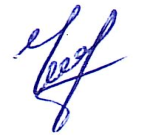 И.В.Черногоров